МИНИСТЕРСТВО НАУКИ И ВЫСШЕГО ОБРАЗОВАНИЯ РОССИЙСКОЙ ФЕДЕРАЦИИ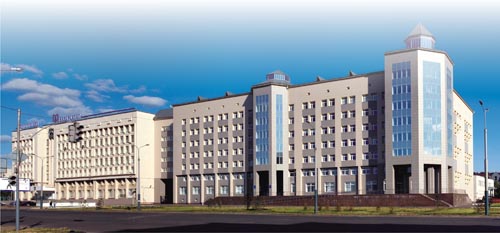 VIII Национальная научно-практическая конференция «ПРИБОРОСТРОЕНИЕ И АВТОМАТИЗИРОВАННЫЙ ЭЛЕКТРОПРИВОД В ТОПЛИВНО-ЭНЕРГЕТИЧЕСКОМ  КОМПЛЕКСЕ И ЖИЛИЩНО-КОММУНАЛЬНОМ ХОЗЯЙСТВЕ» 8-9 декабря 2022 года КАЗАНЬУВАЖАЕМЫЕ КОЛЛЕГИ!8 - 9 декабря 2022 года в Казанском государственном энергетическом университете проводится                                 VII Национальная научно-практическая конференция «Приборостроение и автоматизированный электропривод в топливно-энергетическом  комплексе и жилищно-коммунальном хозяйстве». Конференция пройдет в очном формате с использованием дистанционных технологий.К участию в конференции приглашаются все заинтересованные лица – ученые, аспиранты, соискатели, студенты, сотрудники вузов, сотрудники научных или инновационно-технологических учреждений, предприятий ЖКХ, топливно-энергетического комплекса и другие.В рамках конференции проводятся курсы повышения квалификации по направлению «Актуальные проблемы энергосбережения в ТЭК и ЖКХ», по завершению конференции выдаются удостоверения государственного образца (24 часа). Стоимость обучения 2000 руб. Заявки на курсы присылать на электронный адрес PAETEK@mail.ru                 не позднее 30 октября 2022 г.Кроме того, для участников организуются посещения учебных и научных центров и лабораторий КГЭУ.Материалы докладов публикуются в трудах конференции, включенных в базу данных РИНЦ (e-library.ru) с открытым полнотекстовым доступом ко всем размещенным публикациям. ОРГВЗНОС НЕ ПРЕДУСМОТРЕН.НАУЧНЫЕ НАПРАВЛЕНИЯ КОНФЕРЕНЦИИ:Приборостроение и управление объектами мехатронных и робототехнических систем в ТЭК и ЖКХ. Председатель: Козелков Олег Владимирович – к.т.н., зав.кафедрой ПМ КГЭУ. Электроэнергетика, электротехника и автоматизированный электропривод в ТЭК и ЖКХ. Председатель: Корнилов Владимир Юрьевич – д.т.н., профессор кафедры ПМ КГЭУ. Инновационные технологии в ТЭК и ЖКХ. Председатель: Чичирова Наталья Дмитриевна – д.х.н., проф., зав.кафедрой АТЭС. Актуальные вопросы инженерного образования. Председатель: Завада Галина Владимировна –  зав.кафедрой ИП, к.пед.н., доцент.Промышленная электроника на объектах ЖКХ и промышленности. Председатель: Голенищев-Кутузов Александр Вадимович – д.ф.-м.н., профессор, зав.кафедрой ПЭ.Светотехника. Председатель: Тукшаитов Рафаил Хасьянович – д.б.н., профессор кафедры ЭХП.Энергосберегающие технологии в сфере ЖКХ. Председатель: Роженцова Наталья Владимировна – к.т.н., доцент, зав.кафедрой ЭХП.Эксплуатация и перспективы развития электроэнергетических систем. Контроль, автоматизация и диагностика электроустановок, электрических станций и распределительной генерации. Председатель: Максимов Виктор Владимирович – зав.кафедрой ЭСиС, к.т.н., доцент. Сопредседатель: Маргулис Сергей Михайлович – зав.кафедрой ЭС им. В.К. Шибанова, к.т.н., доцент. Теплоснабжение в ЖКХ. Председатель: Ваньков Юрий Витальевич – зав.кафедрой ПТЭ, д.т.н., профессор. ПРОГРАММА КОНФЕРЕНЦИИ8 декабря 2022 г., четверг8.30 – 10.00 – заезд и регистрация участников конференции (ауд. Д-224)10.00 – 12.30 – пленарное заседание (ауд. Д-224)12.30 –13.30 – обед13.30 – 15.30 – работа секций 15.30 – 16.00 – перерыв16.00 – 18.00 –  работа секций 9 декабря 2022 г., пятница9.30 – 10.30 – экскурсия в Центр компетенций и технологий в области энергосбережения, Технопарк КГЭУ, музей КГЭУ.10.30 – 12.30 – работа секций, подведение итогов.УСЛОВИЯ УЧАСТИЯ В КОНФЕРЕНЦИИМатериалы доклада (НЕ БОЛЕЕ 3-х страниц) и анкета-заявка участников присылаются на электронный адрес PAETEK@mail.ru  не позднее 10 ноября 2022 г. Материалы  докладов представляются в виде файла с именем ФАМИЛИИ автора.doc. Файл анкеты-заявки отсылается с именем ФАМИЛИИ автора_З.doc.  Тема письма должна содержать ФАМИЛИЮ автора.На конференцию принимаются результаты оригинальных исследований авторов. Возможно очное и заочное (для иногородних) участие в конференции.  По итогам работы Конференции, будут выданы сертификаты участника, ТОЛЬКО выступившим участникам.Важные даты:ОРГАНИЗАЦИОННЫЙ КОМИТЕТ КОНФЕРЕНЦИИТРЕБОВАНИЯ К ОФОРМЛЕНИЮ МАТЕРИАЛОВ ДОКЛАДА!!! Оригинальность докладов должна составлять не мене 50% в системе АНТИПЛАГИАТ. Материалы доклада НЕ БОЛЕЕ 3-х страниц  формата А4 в Microsoft Word, шрифт - Times New Roman, размер - 14 пт, межстрочный интервал минимум – 18пт; форматирование - по ширине; абзацный отступ 1,25 см, поля верхнее-2,5; нижнее – 2 см, левое – 3 см, правое – 2 см (вкладка - Разметка страницы - Поля - Обычное). Графики, диаграммы формулы (MS Equation 3,0 или MathType), рисунки и другие графические объекты должны быть в формате JPEG, JPG. Нумерация страниц внизу по центру.Материалы доклада обязательно должны содержать список источников, который должен включать в себя                      не менее 5 источников!!!! В список журналов для формирования списка источников рекомендуется включать журналы КГЭУ:1. «ИЗВУЗ. Проблемы энергетики» https://www.energyret.ru/jour2. «Вестник КГЭУ» https://vkgeu.ru/!!! Ссылки на источники в тексте статьи приводятся в квадратных скобках с указанием номера ссылки и страниц. Например: [2, С.3]Список литературы приводится в конце материалов доклада в соответствии с ГОСТ Р 7.0.5- 2008 (htpp://www.ifap.ru/library/gost/ 7052008.pdf, п.7) Материалы принимаются на русском и английском языках.Образец оформления материалов доклада: Тематический  рубрикатор: УДК/ББК (шрифт – 12 пт.)* Название (выравнивание по центру заглавными жирными буквами, шрифт – 14 пт).*Сведения об авторах: фамилия, имя, отчество,  автора (авторов) ПОЛНОСТЬЮ, место учебы/работы автора(авторов), город, контактная информация (e-mail) автора(авторов) (шрифт – 12 пт). * Аннотация, как правило «интрига» материала доклада, изложенная другими словами, при написании старайтесь использовать материалы, опубликованные за последние 5 лет. *!!! Слова «аннотация», «ключевые слова» пишутся обязательно! (шрифт – 12 пт).*Ключевые слова, не более 10, через запятую (шрифт – 12 пт).Подрисуночные надписи (шрифт – 12 пт). Если рисунок один, то в подрисуночной надписи «Рис.» не пишется. При этом упоминание в тексте на такой рисунок, если оно не является частью предложения: «(см. рисунок)»Источники (только на языке оригинала) (выравнивание по центру заглавными жирными буквами, шрифт – 14 пт).*-Приводится на русском и английском языкахМатериалы докладов, оформление которых не будет соответствовать требованиям, ПРИНИМАТЬСЯ НЕ БУДУТ,             а также полученные позднее 10 ноября  2022 г.Анкета-заявкаПример оформления материалов докладаУДК 621-313.3(строка)ИМИТАЦИОННОЕ МОДЕЛИРОВАНИЕ АСИНХРОННОГО ЭЛЕКТРОПРИВОДА НА БАЗЕ МАТРИЧНОГО ПРЕОБРАЗОВАТЕЛЯ ЧАСТОТЫ(строка)Иванов Иван Иванович 1, Петров Петр Петрович 21,2ФГБОУ ВО «КГЭУ», г. Казань, Республика Татарстан1bin@mail.ru, 2fio@mail.ru(строка)Аннотация: В статье предложена имитационная модель асинхронного электропривода на базе матричного преобразователя частоты, представляющего собой комбинацию виртуального активного выпрямителя и виртуального автономного инвертора напряжения с непосредственным управлением по методу пространственно-векторной модуляции, выполненную в среде Matlab/Simulink. Представлены результаты моделирования асинхронного электропривода мощностью 2 кВт, выполненного на базе матричного преобразователя частоты. Ключевые слова: модель, асинхронный электропривод, рекуперация, матричный преобразователь частоты, энергоэффективность.(строка)+английский вариантSIMULATION OF AN ASYNCHRONOUS ELECTRIC DRIVE BASED ON A MATRIX FREQUENCY CONVERTER(line)Ivanov Ivan Ivanovich1, Petrov Pyotr Petrovich 21,2 FGBOU VO "KGEU", Kazan, Republic of Tatarstan (line)Abstract: The article proposes a simulation model of an asynchronous electric drive based on a matrix frequency converter, which is a combination of a virtual active rectifier and a virtual autonomous voltage inverter with direct control by the method of space-vector modulation, performed in the Matlab/Simulink environment. The results of modeling an asynchronous electric drive with a power of 2 kW, made on the basis of a matrix frequency converter, are presented.Keywords: model, asynchronous electric drive, recuperation, matrix frequency converter, energy efficiency.Текст материалов доклада [1].Текст материалов доклада [2].Текст материалов доклада [3].Текст материалов доклада[4].Текст материалов доклада [5].Текст материалов доклада [6].(строка);						(1)(строка)(строка)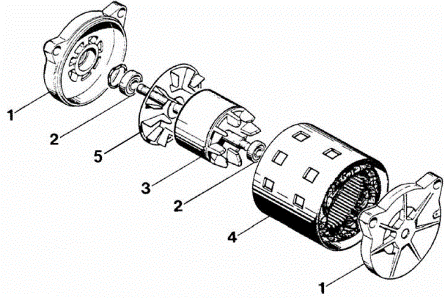 Рис. 1. Устройство асинхронного двигателя(строка) Таблица 1Характеристики асинхронного электропривода(строка)(строка)Источники(строка)1. Муравьева Е.А. Автоматизированное управление промышленными технологическими установками на основе многомерных логических регуляторов: автореф. … дис. д-ра техн. наук. Уфа, 2013.2. Муравьева Е.А., Еникеева Э.Р., Нургалиев Р.Р. Автоматическая система поддержания оптимального уровня жидкости и разработка датчика уровня жидкости // Нефтегазовое дело. 2017. Т. 15. № 2. С. 171–176.3. Емекеев А.А., Сагдатуллин А.М., Муравьева Е.А. Интеллектуальное логическое управление электроприводом насосной станции // Современные технологии в нефтегазовом деле: сб. тр. Междунар. науч.-техн. конф. Уфа, 2014. С. 218–221.4. Sagdatullin A.M., Emekeev A.A., Muraveva E.A. Intellectual control of oil and gas transportation system by multidimensional fuzzy controllers with precise terms // Applied Mechanics and Materials. 2015. Т. 756. С. 633–639.5. Массомер CORIMASS 10G+ MFM 4085 K/F [Электронный ресурс]. http://cdn.krohne.com/dlc/MA_CORIMASS_G_ ru_72.pdf (дата обращения: 12.03.15).6. Четкий логический регулятор для управления технологическими процессами: пат. 2445669 Рос. Федерация № 2010105461/08; заявл. 15.02.10; опубл. 20.08.11, Бюл. № 23.АДРЕС ОРГКОМИТЕТА420066, г. Казань, ул. Красносельская, 51, А-320,КГЭУ, ПМ, PAETEK@mail.ruОТВЕТСТВЕННЫЙ СЕКРЕТАРЬ:Цветкова Оксана Викторовнател. (843) 519-43-18, (843) 519-43-19   КГФГБОУ ВО «КАЗАНСКИЙ ГОСУДАРСТВЕННЫЙ ЭНЕРГЕТИЧЕСКИЙ УНИВЕРСИТЕТ»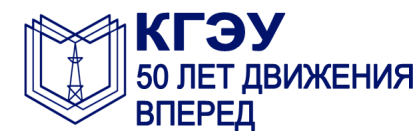 Прием заявок на публикацию в сборникедо 10.11.2022г.Рецензирование материаловдо 25.11.2022г.Рассылка программы конференциидо 05.12.2022г.Абдуллазянов Э.Ю.	Ректор ФГБОУ ВО «Казанский государственный энергетический университет»	(председатель Оргкомитета)Хоменко В.В.Вице-президент Академии наук Республики Татарстан, член-корреспондент Академии наук Республики ТатарстанКалачёв А.А.Директор ФГБУН «Федеральный исследовательский центр «Казанский научный центр Российской академии» Ахметова И.Г.Проректор по развитию и инновациям ФГБОУ ВО «Казанский государственныйЭнергетический университет»(заместитель председателя Оргкомитета)Зиганшин А.Д.Проректор по административно-хозяйственной работе ФГБОУ ВО «Казанский государственный энергетический университет»Мороз К.А.Заведующая кафедрой «Приборостроение» ФГБОУ ВО «Донской государственный технический университет» (г. Ростов-на-Дону)Аксенов А.А.Генеральный директор ООО «ВРМ ГРУПП»Козелков О.В.Заведующий кафедрой «Приборостроение и мехатроника» ФГБОУ ВО «Казанский государственный энергетический университет»(заместитель председателя Оргкомитета)Корнилов В.Ю.Профессор кафедры «Приборостроение и мехатроника», д.т.н., профессор ФГБОУ ВО «Казанский государственный энергетический университет»Цветкова О.В.Инженер кафедры «Приборостроение и мехатроника» ФГБОУ ВО «Казанский государственный энергетический университет»(ответственный секретарь)1Фамилия, имя, отчество ПОЛНОСТЬЮ2Город3Название организации (полное и сокращенное)4Место работы/учебы (подразделение), должность5Ученая степень, ученое звание6Контактный телефон (с кодом города) 7E-mail8Форма участия (очная, заочная)9В рамках какой секции Вы хотите публиковать свои материалы?10Тема доклада11Курсы повышения квалификации (да/нет) Почтовый адрес (с индексом)№МаркаМодельМаркаSTAR SOLARSUNWALK